Test PNG image inserted not copied/pasted.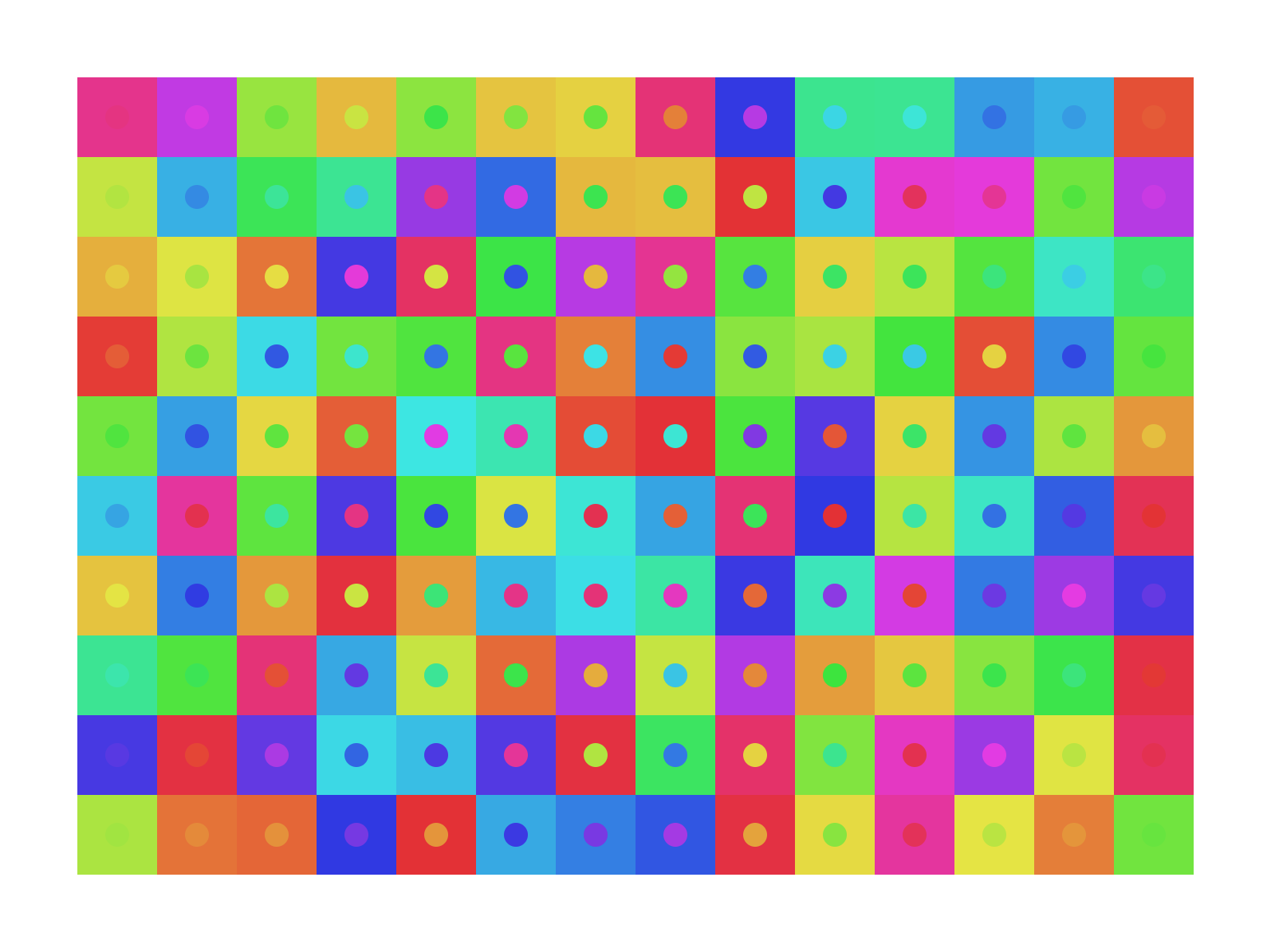 Test text.